Department Faculties Profile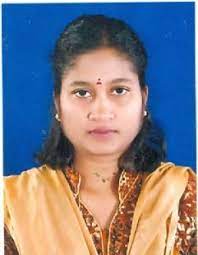  NAME DESIGNATION AND ADDRESSDr.  Poornima D	     Assistant Professor	Department of BiotechnologyTumkur University, TumkurKarnataka, India- 572103CONTACT NUMBER AND EMAIL7899574890samrudhpoornagirish@gmail.comEDUCATIONAL QUALIFICATIONM. Sc  (Specialization-Plant Tissue Culture) University of MysorePh. D, Title- In vitro propagation and germplasm preservation of some important exotic climbers University of MysoreSLET (Accredited by UGC)TEACHING EXPERIENCEFulltime Guest Lecturer- 05 YearsAssistant Professor- 10 Years	ACADEMIC PROGRAMMES THOUGHT M. Sc. (Biotech., Bot.), B. Sc. (Biotech, Seed Tech, Bot. Zoo), B..Sc. ( Bot.-Distant Education)COURSE THOUGHTBiotechnology, Seed Technology, Botany, Zoology, Plant Tissue Culture, Environmental SciencePROJECTSUGC Minor research Project,  titled- In vitro production and characterization of antioxidants from the leaf calli of Adenocalymma allicea Miser.Orintation/Refresher/ short Term Courses CpmpletedOC – 2017, Banglore University, Grade ARC – 2018, Banglore University, Grade ARC – 2020, Virtual Course- Research Methodology 21 DaysSTC – 2020 (2),  JNU and JNTURC – 2021, JNTU,  Grade A+AWARDS/ HONOURS Life Achievement Award,  Nture Science Foundation, Coimbture, Tamilnadu.Best lecturer award, Karnataka Excellence Award, VCPEM TrustCertificate of Excellence Award by Academy of Plant Sciences, India 2016, Baramathi, Pune.Teaching and Research Excellence International Award. IRDP group of Journals, Chenni, India, 2020.Women Researcher Award. VD GOOD Professional Association, Hyderabad, India, 2020Best  E- Poster award [Faculty].  Dwarak doss Govardhan doss Vaishnav College sponsored National Conference on Transforming Trends in Life Sciences and health Care, 17th and18th . 2021.  Title: Cytotoxicity evaluation of Leaf extract of Nothopegia racemosa.Best oral presentation award [Faculty].  Kuvempu University sponsored National Conference on New Horizons in Basic Sciences, 22nd-23rd Feb. 2019, Sahyadri  Science College, Shivamogga.  Title: Medicinal use of  Plant Biochemicals.Best oral presentation award  [Faculty].  Tumkur University sponsored National Conference on Machine learning and Its Applications, 2nd Feb. 2018, University Science College, Tumkur University, Tumkur.  Title: Computational Biology and its applications. Best Poster presentation award  [Faculty].  Karnataka State Pollution Control Board and Christ University, Bangalore sponsored National Conference on Environmental Pollution, Urban waste Management and Public Health Security, 13-14th Feb. 2015, Christ University, Bangalore. Title: In vitro regeneration and germplasm preservation of Quisqualis indica Linn.- for landscaping and public health.Best Poster presentation award  [Faculty].  DST sponsored National Conference National Conference on An overview of Medicinal value of Plants, 21st Apr. 2014, Sahyadri Science College (Auto), Shivamogga, Kuvempu University, Shivamogga. Title: Germplasm preservation of Adenocalymma allicea Miser.- a garlic medicinal climber.Best oral presentation award  [Faculty]. UGC sponsored National Conference National Conference on Prospectives of Physics in Reducing Environmental Pollution, 21-22nd Feb. 2014, Kalpataru First Grade Science College, Tiptur, Tumkur University, Tumkur.  Title: Multiple shoot regeneration in woody ornamental climbers. Best Oral presentation award. Association of Microbiologists of India, Mysore Chaptr, CFTRI, Mys ore sponsored Oral presentation Competition, 3rd Oct. 2002. LIST OF PUBLICATIONS IN INTERNATIONAL, NATIONAL JOURNALS AND INTERNATIONAL , NATIONAL CONFERENCE PROCEEDINGSPoornima D and GR Shivamurthy. 2004. Micropropagation of Tristellteia australis A. Rich. through nodal explant culture. Journal of Swamy Botanical Club. 21:31-32. ISSN 0256-9493D Poornima  and GR Shivamurthy. 2005. Multiple shoot induction in Quisqualis indica L. through nodal explant culture. Journal of Ecology, Environment and Conservation. 12(3):441-442. ISSN 0971-765XPoornima D and GR Shivamurthy. 2005. In vitro studies in Quisqualis indica L. – A flowering ornamental climber. Journal of Swamy Botanical Club. 22:37-38. ISSN 0256-9493  Citation 10Reeth PM, Poornima D and GR Shivamurthy. 2005. In vitro studies in Swietenia mahogany Jacq. – A timber yielding tree.  Journal of Swamy Botanical Club. 22:109-112. ISSN 0256-9493Poornima D,  Reeth PM, and GR Shivamurthy. 2005. Multiple shoot regeneration in shoot tip explants of Tristellteia australis A Rich. Journal of Swamy Botanical Club. 22:127-128. ISSN 0256-9493D Poornima  and GR Shivamurthy. 2006. Seed germination and viability studies in Adenocalymma allicea Miser. an ornamental woody climber. Journal of Ecology, Environment and Conservation. 12(1): 151-152. 0971-765X      Citation 1D  Poornima and GR Shivamurthy. 2006. In vitro phenolic exudation and tissue browning in Adenocalymma allicea Miser. and Hiptage madoblota Gaertn. Journal of Ecology, Environment and Conservation. 12(2): 303-304. ISSN 0971-765X   Citation 1D Poornima and GR Shivamurthy. 2006. Seed studies in Hiptage madoblota Gaertn. –a climbing shrub. Journal of Ecology, Environment and Conservation. 12(2): 305-306. 0971-765X      Citation 1D Poornima. 2006. Micropropagation of Nicotiana plumbaginifolia Viv.  Asian Journal of Microbiology, Biotechnology and Environmental Sciences. 8(1): 123-125. ISSN 0972-3005D Poornima and GR Shivamurthy. 2007. Multiple shoot induction in three woody ornamental climbers using nodal explants. Asian Journal of Microbiology, Biotechnology and Environmental Sciences. 9(1):89-90. ISSN 0970-3586D Poornima and GR Shivamurthy. 2008. Multiple shoot induction in Adenocalymma allicea Miser. through nodal culture. Advances in plant Sciences.  21(1): 1-3. ISSN 0970-3586D Poornima and GR Shivamurthy. 2008. Rapid clonal multiplication of Nicotiana plumbaginifolia Viv. through in vitro leaf petiole culture. Advances in plant Sciences. 21(1):27-29. ISSN 0031-9449  citation  1D Poornima and GR Shivamurthy. 2008. Micropropagation of Adenocalymma allicea Miser. a woody ornamental climber through nodal explant culture. Phytomorphology. 58(1&2). 25-28. ISSN 0256-9493 D Poornima. 2015. Acclimatization of in vitro regenerated Tristellateia australis Gaertn.- a woody exotic ornamental climber for parks and amenity areas. Advances in plant Sciences. 28(1):149-150. ISSN 0970-3586D Poornima. 2015. Phytochemical study of leaf calli of Quisqualis indica Linn. Advances in plant Sciences. 28(1):153-154. ISSN 0970-3586Busineni Jayasimha Goud and  Poornima D. 2018. Role of Artemisia absinthium on Lipid Peroxidation in the Brain Tissues of STZ Lured Diabetic Rats, IJPPR13(3):61-71, ISSN 0970-3586Busineni Jayasimha Goud and  Poornima D. 2018. Preliminary qualitative phytochemical screening and fluorescence analysis of methanolic leaf extract of artemisia absinthium. EJBPS 5(11): 412-417 ISSN 2349-7203Thoyajakshi R S & Poornima D. 2021. Anticoagulant, fibrinogenolytic and anti-platelet aggregation activities of Lablab purpureus (L.) Sweet seed radicle aqueous extract. Pla. Sci. Today. 8(1): 89–94. ISSN 2348-1900 (online). https://doi.org/10.14719/pst.2021.8.1.917   Citation 3Vikas HR and Poornima D. 2021. Preliminary phytochemical analysis and evaluation of cytotoxic profile of leaf and bark of Garcinia morella (Gaertn.) Desr. from Western Ghats. International journal of Botany Studies. 6(3):716-720.Geethanjali KS and  Poornima D. 2021. Antioxidant activity of Nothopegia racemosa (Dalz.) ramam. International journal of Botany Studies. 6(3):842-847.Thoyajakshi RS and Poornima D. 2021. Trigonella foenum-graecum sprouted seed aqueous extract exhibits strong anticoagulant and fibrinogenolytic activities: Role of serine protease. . International journal of Botany Studies. 6(2):620-627.Kavitha GC, Poornima D*, , Girish Babu M, Pallavi M, Bhargav Shreevatsa, Chandan Shivmallu, Shiva Prasad Kollur, Chandrashekar Srinivasa1, Shetty Thimmappa Divakara and Telugu, Seetharam Deepak. Hepatoprotective effect of adenocalymma Alliaceum leaves extract against ethanol Induced toxicity in hepg2 cell line. Neuro Quantology. 20(7):  2505-2513.Total citations 18 (Journals -17), (Thesis – 1)Hindex  3I10 index   1Chapters Published in BooksPAPER PRESENTATION (ORAL/ POSTER) IN INTERNATIONAL/NATIONAL CONFERENCES, SEMINARS ETC.The Justice Basheer Ahmed Sayeed College for Women sponsored International Seminar on Environmental Biotechnology, 5-7th July. 2006, Post Graduate Department of Zoology, ChenniIndian Science Congress Association sponsored International Indian Science Congress 3-7th Jan. 2003 BangaloreAssociation of Microbiologists of India sponsored Oral Presentation Competition, 23rd Oct. 2002, CFTRI, MysoreUGC sponsored National Seminar on Emerging Trends in Applied Botany, Seed Science and Technology, 4-6th Nov. 2004, Department of Applied Botany, Seed Pathology and Biotechnology, Mysore University, Mysore (Abstract in Proceedings)UGC sponsored National Conference on Biovistas- Future and Beyond, 24-25th  FEb. 2006, Department of Botany, Post Graduate and Research Centre, Bangalore. (Abstract in Proceedings)UGC sponsored National Seminar on Recent Advances in Chemical Biology- An Overview 15-16th Mar. 2013, Department of Post Graduation Studies in Chemistry, Government Science College, Hassan. (Abstract in Proceedings)UGC sponsored National Conference on Biotechnological Approaches in Medicinal and Aromatic Plants Research, 21-22nd Mar. 2013, Department of Botany Maharani Science College for Women, Bangalore. (Abstract in Proceedings)UGC sponsored National Conference National Conference on Prospectives of Physics in Reducing Environmental Pollution, 21-22nd Feb. 2014, Kalpataru First Grade Science College, Tiptur, Tumkur University, Tumkur. (Abstract in Proceedings)DST sponsored National Conference National Conference on An overview of Medicinal value of Plants, 21st Apr. 2014, Sahyadri Science College (Auto), Shivamogga, Kuvempu University, Shivamogga. (Abstract in Proceedings)UGC sponsored National Conference on Biotechnology for Human Welfare, 27th Sep. 2014, Department of Biotechnology, University College of Science, Tumkur University, Tumkur. (Full Paper in Proceedings)UGC sponsored State Level Conference on  Frontiers in Biotechnology, 18th Sep. 2014, Department of Biotechnology, KLE’S S. Nijalingappa College, Bangalore. (Abstract in Proceedings)UGC sponsored National Conference on Conservation of Biodiversity in Deccan Plateau, 10th Oct. 2014, Department of Zoology, University College of Science, Tumkur University, Tumkur. (Abstract in Proceedings)UGC sponsored National Conference on Emerging Protein Technologies for Formulations Solutions, 16th Oct. 2014, Department of Microbiology, University College of Science, Tumkur University, Tumkur. (Abstract in Proceedings)Karnataka State Pollution Control Board and Christ University, Bangalore sponsored National Conference on Environmental Pollution, Urban waste Management and Public Health Security, 13-14th Feb. 2015, Christ University, Bangalore. (Abstract in Proceedings)UGC sponsored National Conference on Synthetic and Structural Chemistry, 19th Mar. 2015, Department of Chemistry, University College of Science, Tumkur University, Tumkur. (Abstract in Proceedings)Tumkur University and Indian Aerobiological Society sponsored National Conference on Impact of Aerosols on Health, Heritage and Environment, 28-30th Sep. 2015, Department of Chemistry, University College of Science, Tumkur University, Tumkur. (Abstract in Proceedings)Indian Science Congress Association, Indian Society of Life Science and Ramaiah college, Bangalore sponsored National Conference Science and Technology for Indigenous Development in India, 5-7th Oct. 2015, Bangalore. (Abstract in Proceedings)UGC sponsored National Workshop on Bioinformatics: an interface between Biology and Computer Science, 28-29th Mar. 2016, Department of Biotechnology and Computer Science, University College of Science, Tumkur University, Tumkur. (Abstract in Proceedings)Indian Science Congress Association (Banglore Chapter) in Association with Jain University, Bangalore sponsored National Conference  on Science and Technology for National Development, Health, Environment and Agriculture, 5-7th Oct. 2016, Bangalore. (Abstract in Proceedings) DST sponsored International Conference on Importance of Herbal Medicine in the era of globalization- Alive demonstration, 21st -23rd Dec. 2016, Department of Chemistry, Sahyadri Science College, Shivamogga. (Abstract in Proceedings)Tumkur University, Tumkur sponsored  National Conference  on  Health and Fitness in Modern Society.13th Apr. 2017. Department of Physical Education, University College of Science, Tumkur University, Tumkur. (Abstract in Proceedings)Tumkur University sponsored National Conference on Machine learning and Its Applications, 2nd Feb. 2018, University Science College, Tumkur University, Tumkur. (Abstract in Proceedings)Kuvempu University sponsored National Conference New Horizons in Basic Sciences, 22nd-23rd Feb. 2019, Sahyadri  Science College, Shivamogga. (03 Abstracts in Proceedings)ESDA in Association with JNU, CSIR-NEERI sponsored International ConferenceGlobal Environmental Challenges, Human Health and Sustainable Development, 11th-13th Jan. 2019, JNU, New Delhi. (Abstract in E- Proceedings)Kerala University sponsored Interational Conference SustainableUtilizationof Bioresoures, 10th – 15th Jan  2022, Department of Botany, Kerala. (03 Abstracts in Proceedings)Participation in International, National, State and regional level Conferences, Seminars, workshops and Training Programmes-    25DELIVERED LECTURE AS INVITED SPEAKER/ CHIEF GUEST AT CHIEF GUEST AT - Department of MCA, Tumkur University. 2022. CHIEF GUEST AT - Department of MCA, Tumkur University. 2021HMS High Schoo Siragate Tumakuru. Science Workshop. 2019. Topic: Global warming.Tumkur University sponsored National Conference on Advances in Biotechnology, 29th Jan. 2018, University Science College, Tumkur University, Tumkur.  Topic: Genetically modified crops. UGC-CPE sponsored University Level Science Popularity Workshop on Azolla Utility and Health awareness, 7th October 2017, University College of Science, Tumkur University TumkurDepartment of Biotechnology, Tumkur University and APLL sponsored Regional Level Lecture series on Health and Informatics, 3rd January 2017, University College of Science, Tumkur University TumkurSiddhartha First Grade College, TumakurUniversity Sponsored One Day University Level Seminar, 12th Feb. 2015. Topic: Plant Tissue CulturePH. D GUIDENumber of Students Registered for Ph. D. – 04Ph D Awarded: 01, Thesis submitted:01ORGANIZING SECRETARY FORUGC sponsored State Level Multidisciplinary Workshop on Emerging Trends in Basic Sciences and Humanities-Inspirational Learning in Biological Science, 26th Aug. 2015, University College of Science, Tumkur University TumkurDepartment of Biotechnology, Tumkur University and APLL sponsored Regional Level Lecture series on Health and Informatics, 3rd January 2017, University College of Science, Tumkur University TumkurCPE sponsored University Level seminar on Biotechnology and its Applications, 1st  September, 2017, University College of Science, Tumkur University TumkurCPE sponsored University Level Workshop on Tools and Techniques in Biotechnology, 18th September, 2017, University College of Science, Tumkur University TumkurCPE sponsored University Level Science Popularity Workshop on Azolla Utility and Health awareness, 7th October 2017, University College of Science, Tumkur University TumkurTumkur University Sponsored College Level Farewll and Ethnic Day Celebration. 24th March 2018CPE sponsored University Level Skill Development Programme on Basic Life support in Trauma and Medical Emergencies, 20th July 2018, University College of Science, Tumkur University TumkurCPE sponsored University Level Skill Development Programme on Naturopathy Techniques for Better Health, 21st July 2018, University College of Science, Tumkur University TumkurCPE sponsored University Level Skill Development Programme on Handling Immunological Experiments, 23rd July 2018, University College of Science, Tumkur University TumkurTumkur University Sponsored College Level Freshers Day Celebration. 8th Sep. 2018, University College of Science, Tumkur University TumkurKarnataka Raajya Vignana Parishath and University College of Science, Tumakuru sponsored Kannada Upanyaasa Spardhe , 18th Sep. 2018, University College of Science, Tumkur University TumkurDepartment of Biotechnology, Tumkur University sponsored State Level Webinar on Basicsof Informatics, 4th August 2022, University College of Science, Tumkur University TumkurDepartment of Biotechnology, Tumkur University sponsored College Level Science Exhibition – Biotech Expo-2022, 11th August 2022, University College of Science, Tumkur University TumkurJOINT - ORGANIZING SECRETARY/ CONVENOR FORTumkur University sponsored National Conference on Machine learning and Its Applications, 2nd Feb. 2018, University Science College, Tumkur University, Tumkur.  CPE sponsored 7 days University Level Skill Development Programme. 20-28th July 2018. University Science College, Tumkur University, Tumkur.EDITOR/ REVIEWEREdited book Advances in Biotechnology with ISBN  No. 978-93-82694-40-3. August 2018.Proceedings  with ISBN  No. 978-93-82694-16-8 of National Conference on Emerging Protein Technologies for Formulations Solutions, 16th Oct. 2014, Department of Microbiology, University College of Science, Tumkur University, Tumkur.Proceedings  with ISBN  No. 978-93-82694-25-0 of National Conference on Recent trends in Computer Science, 8th Oct. 2015, Department of Computer Science, University College of Science, Tumkur University, Tumkur.Proceedings of National Conference on Impact of Aerosols on Health, Heritage and Environment, 28-30th Sep. 2015, Tumkur University, Tumkur.Proceedings of National Conference on Machine learning and Its Applications,  2nd Feb. 2018, University Science College, Tumkur University, Tumkur.Proceedings of National Conference on Advances in Biotechnology, 29th Jan. 2018, University Science College, Tumkur University, Tumkur.Reviewer for Scopus indexed JournalCHAIRED TECHNICAL SESSIONSChaired technical Session, UGC sponsored National Conference on Biotechnology for Human Welfare, 27th Sep. 2014, Department of Biotechnology, University College of Science, Tumkur University, TumkurChaired technical Session, UGC sponsored National Conference on Conservation of Biodiversity in Deccan Plateau, 10th Oct. 2014, Department of Zoology, University College of Science, Tumkur University, TumkurNational Conference on Biosciences, 27-28th March 2017, Department of Botany and Seed Technology, Sahyadri Science College, Shivamogga.Judge for Karnataka Vijnan parishath sponsored Inter College Kannda Science Seminar Competations, 29th January 2016Judge oral Presentations, Engineering Department of Biotechnology and Chemistry  sponsored National Conference Biochess-2017, 3rd January 2017, Siddaganga Institute of Technology, TumakurJudge oral Presentations, Engineering Department of Biotechnology and Chemistry  sponsored National Conference on Biochess-2018, 20th March 2018, Siddaganga Institute of Technology, TumakuruJudge oral Presentations, Tumkur University sponsored National Conference on Applications of Microbiology in Human welfare, 20th March 2018, Tumkur University, TumakuruJudge for Karnataka Vijnan parishath sponsored Inter College Kannda Science Seminar Competations, 18th March 2019.Chaired technical Session, Kuvempu University sponsored National Conference on New Horizons in Basic Sciences, 22nd-23rd Feb. 2019, Sahyadri  Science College, Shivamogga. Chaired technical Session, Chaired technical Session, IQAC SJVP College (Auto) sponsored National Conference sponsored National Conference on Presnt Scenario of Basic and Applied Biocience, 25th Feb. 2019, SJVP College (Auto)Harihar.Judge for AIDSO, Tumakuru sponsored Inter College, PU and High School Competations, 8th January 2022.MEMBER OF ORGANIZING/ TECHNICAL COMMITTEE IN NATIONAL CONFERENCESUGC sponsored National Conference on Biotechnology for Human Welfare, 27th Sep. 2014, Department of Zoology, University College of Science, Tumkur University, TumkurUGC sponsored National Conference on Conservation of Biodiversity in Deccan Plateau, 10th Oct. 2014, Department of Zoology, University College of Science, Tumkur University, TumkurUGC sponsored National Conference on Emerging Protein Technologies for Formulation Solutions, 16th Oct. 2014, Department of Microbiology, University College of Science, Tumkur University, TumkurUGC sponsored National Conference on Recent trends in Computer Science, 8th Oct. 2015, Department of Computer Science, University College of Science, Tumkur University, TumkurUGC sponsored National Workshop on Bioinformatics: an interface between Biology and Computer Science, 28-29th Mar. 2016, Department of Biotechnology and Computer Science, University College of Science, Tumkur University, Tumkur.Tumkur University sponsored, Department of Microbiology Organised National Conference January 2018, University College of Science, Tumkur University, TumkurTumkur University sponsored, Department of English Organised National Conference January 2018, University College of Science, Tumkur University, TumkurTumkur University sponsored, Department of Electronics Organised National Conference February 2018, University College of Science, Tumkur University, Tumkur LIFE MEMBERSHIP WITH PROFESSIONAL BODIESAcademy of Plant SciencesJournal of Swamy Botanical clubIndian Society of Life ScienceCHAIRPERSON/   MEMBER OF     BOS/BOAE/ BOEPh. D. Research Review Committee Member – Biotechnolgy, Tumkur University, Tumkur, 2018-19BOS  Member, PG Department of Studies and Research in Biotechnology, Tumkur University, Tumkur, 2013-14, 2014-15BOS  Member, PG Department of Studies and Research in Botany, Tumkur University, Tumkur, 2021-22, 2022-24BOS  Member, UG Department of Biotechnolgy,   Kuvempu University, Shivamogga, 2015-16, 2016-17, 2021-2024BOS  Member, UG Department of Biotechnolgy,  Tumkur University, Tumkur, 2017-18, 2018-19, 2019-20,2020-21, 2021-22, 2022-24BOAE  Member, UG Department of Biotechnolgy, University College of Science, Tumkur University, Tumkur. 2015, 2016, 2017, 2018, 2019 ,2020, 2021BOE Chairperson, UG Department of Biotechnolgy, University College of Science, Tumkur University, Tumkur. 2015-16, 2019-20BOE Member, UG Department of Biotechnolgy, University College of Science, Tumkur University, Tumkur. 2014-15, 2016-17, 2017-18, 2018-19, 2020-21, 2021-22, 2022-23BOE Member, UG Department of Botany and Seed Technology,  Sahyadri Science College (Auto), Kuvempu University, Shivamogga, 2012-13Question Paper set for NanoBiotechnology and Nano Food Technology, M. Tech. 2017 and 2018BOE Member, UG Department of Biotechnology,  Bangalore University, Bangalore, 2018, 2019CENTRAL VALUATION CARRIEDM.Tech  Nano Biotechnology and Drug Delivery, Siddaganga Institute of Technology, TumakuruM Sc- BotanyB.Sc- Environmental Science (Distance Education), Kuvempu UniversityB.Sc- Botany, Tumkur UniversityB.Sc- Biotechnology, Tumkur UniversityB.Sc- Biotechnology, Kuvempu UniversityEXTERNAL PRACTICAL EXAMINERSahyadri Science College (Auto), Department of Botany and Seed technology,  Kuvempu University, Shivamogga, 2013, 2014, 2015, 2016, 2017 Sahyadri Science College (Auto), Department of Botany and Seed technology Kuvempu University, Shivamogga. Distance Education, 2014, 2015 2016, 2017Kalpataru First Grade Science College, Department of Botany,  Tiptur, Tumkur University, Tumkur, 2014Sree Siddaganga  Boys College of Arts, Science and Commerce, Department of Biotechnology, Tumkur University, Tumkur 2014, 2015, 2018, 2019Sree Siddaganga College of Arts, Science and Commerce for Women, Department of Botany, Tumkur University, Tumkur, 2014, 2015  Sree Siddaganga College of Arts, Science and Commerce for Women, Department of Biotechnology, Tumkur University, Tumkur, 2014, 2015, 2016, 2017, 2018, 2019, 2020GFGC, Chitradurga, 2019, 2022GFGC, Chikmaglur, 2019COORDINATOR/COMMITTEE MEMBER/EXAMINERNodal Officer, Youth Red Cross, Tumkur University - 2022Coordinator, IQAC, Criterion III, UCS, Tumkur University. 2019, 2020-21, 2021-22Coordinator, Cultural committee- 2016-17, 2017-18, 2018-19Coordinator, College Time Table committee- 2016-17, 2017-18, 2018-19, 19-20, 20-21Coordinator,  College Gender Champion- Students, Committee 2020-21, 2021-22Committee member , Research Activity Cell- 2013-14Committee member, CPE Proposal-2013-14, 2014-15, 2015-16Committee member , Research, Consultancy and extension- 2013-14Committee member, College Science Exhibition Judge – 2014, 2018,2019Committee member,  College Time table – 2015-16, 2018-19, 1019-20, 2020-21Committee member , RUSA Proposal - 2014Committee member , Inter University Fest- 2015Committee member, Cultural committee- 2014-15, 2020-21, 2021-22Committee member, XII Remidial and Civil Service - 2014-15,  2015-16, 2016-17, 2017-18Committee membe, Students Admission 2013-14, 14-15, 15-16, 16-17, 17-18, 18-19, 19-20Committee member, Women’sHostel - 2015-16, 16-17,17-18, 18-19Committee member , College Developmental Council 2016-17Committee member, Research review committee 2018-19Committee member, Doctoral Committee member (Botany) 2018-19, 19-20, 20-21,21-22Committee member, Doctoral Committee member (Biotechnology) 2018-19, 2019-20, 2020-21, 2021-22Presiding officer for Loksabha Election- 2013, Vidhana Sabha- 2018, 201, BiElection 2020Examiner KPSC, SLET exams, 2015,2016,2017,2018Dr. Poornima DAssistant Professor, Dept. of Biotechnology,   Kavitha GC and Poornima D. 2021.  Insecticidal Efficacy of Adenocalymma Alliaceum Extracts against Cowpea Weevils on Stored Vigna unguiculata (L.). IJLPR 11(2):220-226.  http://dx.doi.org/10.22376/ijpbs/lpr.2021.11.2.L220-226         Citation 1Sl. No.Name of the BookNo. of Chapters PublisherISBN No. Natural Product Experiments in Drug DiscoveryPurification and Characterization of a Cysteine Protease from Sprouted Lablab purpureus Seed Radicle Extract: Its Effect on Blood CoagulationHumana New York, NYhttps://doi.org/10.1007/978-1-0716-2683-2978-1-0716-2682-5Proceedings of the UGC sponsored National Conference on Biotechnology  For Human Welfare03Phenological studies of ornamental climbers for in vitro  culture. 217-218. Phenological studies of ornamental climbers for in vitro  culture 227-231.Rhizogenesis in in vitro regenerated shoots of Adenocalymma allicea Miser.237-238.The RegistrarTumkur UniversityBH Road Tumakuru978-93-82694-16-8 Proceedings of the National Conference on Health and Fitness in Modern Society01Health benefits of Adenocalymma allicea Miser. 153-154.The RegistrarTumkur UniversityBH Road Tumakuru978-93-82694-31-1 Research MethodologyVol IEdited Book01In vitro production and of antioxidants from the leaf calli of Adenocalymma allicea Miser.AkiNik publication, New Delhi978-93-90541-08-9https://doi.org/10.22271/ed.book.994Recent Advances in Microbial, Agricultural and Environmental Biotechnology (RAiMAEB-Vol:1)01 Pattern of development in Dictyostelium a morphogenetic approachReview ArticleInSc Publishing House 978-81-940490-6-7